ΘΕΜΑ: «Ρυθμίσεις για την ιδιοκτησία επί δασών, δασικών εκτάσεων και χορτολιβαδικών εκτάσεων των περιοχών του άρθρου 62 Ν.998/1979 – Κατάτμηση μεικτών δασικών και μη δασικών εκτάσεων»Αγαπητοί Συνάδελφοι,Κατατέθηκαν χθες στο Σ/Ν του Υπουργείου με τίτλο «Ολοκληρωμένο πλαίσιο για τη διαχείριση των αποβλήτων – Ενσωμάτωση των Οδηγιών 2018/851 και 2018/852 του Ευρωπαϊκού Κοινοβουλίου και του Συμβουλίου της 30ής Μαΐου 2018 για την τροποποίηση της Οδηγίας 2008/98/ΕΚ περί αποβλήτων και της Οδηγίας 94/62/ΕΚ περί συσκευασιών και απορριμμάτων συσκευασιών, πλαίσιο οργάνωσης του Ελληνικού Οργανισμού Ανακύκλωσης, διατάξεις για τα πλαστικά προϊόντα, επείγουσες διατάξεις για την προστασία του φυσικού περιβάλλοντος, χωροταξικές-πολεοδομικές και ενεργειακές ρυθμίσεις», τροπολογίες του αρμόδιου Υπουργείου που αφορούν, μεταξύ άλλων, σε ρυθμίσεις για την ιδιοκτησία επί δασών, δασικών εκτάσεων και χορτολιβαδικών εκτάσεων των περιοχών του άρθρου 62 Ν.998/1979.Συγκεκριμένα:Με το άρθρο 1 εισάγεται ρύθμιση με τίτλο : Επίλυση ιδιοκτησιακού καθεστώτος δασών, δασικών εκτάσεων και χορτολιβαδικών εκτάσεων των περιοχών του άρθρου 62 του ν. 998/1979 Τροποποίηση περ. δ) παρ. 5 του άρθρου 3 του ν. 998/1979 Το τρίτο εδάφιο της περ. δ) της παρ. 5 του άρθρου 3 του ν. 998/1979 (Α 289) τροποποιείται και η περ. δ) διαμορφώνεται ως εξής:«δ) Η αναγνώριση της κυριότητας ή άλλων εμπραγμάτων δικαιωμάτων επί των εκτάσεων αυτών υπάγεται στην αρμοδιότητα των προβλεπόμενων στο άρθρο 8 του παρόντος νόμου Συμβουλίων και των πολιτικών δικαστηρίων. Οι υποθέσεις που προσάγονται στα Συμβούλια κρίνονται κατά τις διατάξεις του α.ν. 1539/1938 (Α’488) όπως ισχύει. Ειδικά η διοικητική αναγνώριση της κυριότητας ή άλλων εμπραγμάτων δικαιωμάτων επί των ανωτέρω εκτάσεων που κείνται στις περιοχές του δευτέρου εδαφίου του άρθρου 62, διενεργείται από τα προβλεπόμενα στο άρθρο 8Α συμβούλια, σύμφωνα με τη διαδικασία της παρ. 3 του άρθρου 8Α».Με το άρθρο 2 προστίθεται άρθρο 8 Α στον 998/1979, με το οποίο συστήνονται Συμβούλια Ιδιοκτησίας Δασών, Δασικών, Χορτολιβαδικών και Βραχώδων Εκτάσεων (ΣΙΔΧΒΕ) που κείνται στις περιοχές του δευτέρου εδαφίου του άρθρου 62 του ν.998.Ειδικότερα, στην παράγραφο 2 του ανωτέρω άρθρου προβλέπεται ότι «το Ελληνικό Δημόσιο δεν ασκεί ένδικα μέσα κατά αποφάσεων του κτηματολογικού δικαστή με τις οποίες αναγνωρίζεται η κυριότητα ή άλλο εμπράγματο δικαίωμα ιδιωτών ή νομικών προσώπων δημοσίου ή ιδιωτικού δικαίου επί των ανωτέρω εκτάσεων, εφόσον δεν διαθέτει τίτλους ιδιοκτησίας ή άλλα επαρκή στοιχεία απόδειξης της κυριότητάς του.Πρωτόκολλα Διοικητικής Αποβολής που εκδόθηκαν μέχρι την έναρξη ισχύος του παρόντος και αναφέρονται στις παραπάνω εκτάσεις ανακαλούνται από τότε που εκδόθηκαν».Με το άρθρο 5 εισάγεται ρύθμιση με τίτλο:Ιδιοκτησιακές ρυθμίσεις για τις δασικού και χορτολιβαδικού χαρακτήρα εκτάσεις των περιοχών του δευτέρου εδαφίου του άρθρου 62 του ν.998/1979 – Τροποποίηση της παρ.1 του άρθρου 10 του ν.3208/2003.Στην παρ. 1 του άρθρου 10 του ν. 3208/2003 (Α 303), προστίθεται περ. IV ως εξής:«IV. Περιλαμβάνονται σε περιοχές του δευτέρου εδαφίου του άρθρου 62 του ν. 998/1979 (Α 289), για τις οποίες το Ελληνικό Δημόσιο δεν διαθέτει τίτλους ιδιοκτησίας ή άλλα επαρκή στοιχεία απόδειξης της κυριότητάς του, όπως πράξεις μίσθωσης, παραχώρησης ή άλλης εκμετάλλευσης, αξιοποίησης και προστασίας της έκτασης ως δημόσιας και, συγχρόνως, οι διεκδικούντες την έκταση διαθέτουν τίτλους ιδιοκτησίας, οι ίδιοι ή οι δικαιοπάροχοί τους, οι οποίοι έχουν συνταχθεί μέχρι την 1η.7.2001 το αργότερο, έστω και εάν έχουν μεταγραφεί μεταγενέστερα κι εφόσον ήδη κατά τη σύνταξη του τίτλου του διεκδικούντος ή του δικαιοπαρόχου του αυτοί τελούσαν σε καλή πίστη και η έκταση δεν διεκδικούνταν από το Δημόσιο. Σε περίπτωση που το δικαίωμα της κυριότητας επί των ανωτέρω εκτάσεων έχει καταχωρηθεί υπέρ ιδιωτών νομικών προσώπων δημοσίου ή ιδιωτικού δικαίου στα κτηματολογικά βιβλία των οικείων κτηματολογικών γραφείων, το ελληνικό Δημόσιο δεν προβάλλει δικαιώματα κυριότητας επ’ αυτών και δεν ασκεί τα ένδικα βοηθήματα που προβλέπονται στο άρθρο 6 του ν. 2664/1998 (Α’ 275).»Με το άρθρο 6 εισάγεται ρύθμιση με τίτλο:Κατάτμηση μεικτών δασικών και μη δασικών εκτάσεων – Προσθήκη εδαφίου στην παρ.3 του άρθρου 60 του ν.δ.86/18.01.1969Στην παρ. 3 του άρθρου 60 του ν.δ. 86/18.1.1969 «Δασικός Κώδιξ» (Α’ 7) προστίθεται τρίτο εδάφιο και η παρ. 3 διαμορφώνεται ως εξής:«3. Η μεταβίβαση αυτοτελών ιδιωτικών δασοτεμαχίων που δεν συνορεύουν μεταξύ τους, καθώς και η μεταβίβαση ιδανικού εξ αδιαιρέτου μεριδίου ιδιωτικού δάσους ή δασικής έκτασης δεν συνιστά κατάτμηση. Δρόμοι, αντιπυρικές ζώνες και άλλα τεχνικά έργα που κατασκευάζονται εντός δασών και δασικών εκτάσεων, καθώς και νομίμως κηρυσσόμενες αναγκαστικές απαλλοτριώσεις δεν συνιστούν κατάτμηση αυτών. Η μεταβίβαση των αγροτικών εκτάσεων ευρύτερου κτήματος στο οποίο περιέχονται και δασικές εκτάσεις, χωρίς άδεια της παρ.1 δεν συνιστά παράνομη κατάτμηση, ανεξάρτητα από το εάν τα τμήματα που προκύπτουν από τη μεταβίβαση είναι άρτια και οικοδομήσιμα.»
Με τιμήΟ ΠρόεδροςΓεώργιος Ρούσκας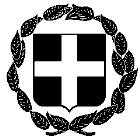 ΑΝΑΚΟΙΝΩΣΗΕΛΛΗΝΙΚΗ ΔΗΜΟΚΡΑΤΙΑΑθήνα, 20 Ιουλίου 2021ΥΠΟΥΡΓΕΙΟ ΔΙΚΑΙΟΣΥΝΗΣΣΥΝΤΟΝΙΣΤΙΚΗ ΕΠΙΤΡΟΠΗ ΣΥΜΒΟΛΑΙΟΓΡΑΦΙΚΩΝΣΥΛΛΟΓΩΝ ΕΛΛΑΔΟΣ-----------  Αριθμ. πρωτ. 325Ταχ.Δ/νση    : Γ. Γενναδίου 4 - Τ.Κ.106 78, ΑθήναΤηλέφωνα    : 210-3307450,60,70,80,90FAX               : 210-3848335E-mail           : notaries@notariat.grΠρος Όλους τους συμβολαιογράφους της χώρας